Assortiments- en prijslijst			 2022-2023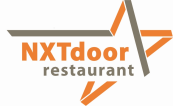 TaartenAppeltaart NXTdoor						€ 9,00Bosvruchtenkruimeltaart						€ 9,50Baked cheesecake met bosvruchten				€ 9,50Nutella-chocoladetaart						€ 11,00Baked Oreo-cheesecake					€ 11,00No bake Oreo-cheesecake					€ 11,00Blondie (witte chocoladetaart) met kokos 			€ 9,50Baked cheesecake met chocolade				€ 9,50Baked cheesecake met mango				€ 9,50Vruchtenkwarktaart						€ 9,50Cakes en koekCake									€ 3,75Rozijnencake							€ 4,00Chocoladecake							€ 4,50Appel-kaneelcake							€ 4,25Grote boterkoek							€ 5,00Kruidcake								€ 3,75Bananenbrood							€ 3,75Hartige snacksSaucijzenbroodje							€ 1,00Oosters saucijzenbroodje					€ 1,00Kaasdriehoek							€ 1,00Pizzabroodje (kip, salami, tonijn of vega)			€ 1,00QuichesQuiche zalm, paprika, dille, kaas				€ 6,00Quiche spek/prei/paprika, kaas				€ 5,75Vegetarische quiche						€ 4,75HapjesOosters gehaktballetje in wrapreepje (per 10 stuks)			€ 5,00Wrapje gevuld met  gerookte zalm (per 5 stuks)				€ 2,50Wrapje gevuld met kipfilet (per 5 stuks)					€ 2,50Mini saucijzenbroodje (per 3 stuks)						€ 1,50Mini oosters saucijzenbroodje (per 3 stuks)					€ 1,50Mini kaasdriehoek (per 2 stuks)						€ 1,00Pittig mini kaasdriehoek (per 2 stuks)					€ 1,00Dadel gevuld met geitenkaas omwikkeld met spek (per 10 stuks) 	€ 5,00Geitenkaas “bitterbal” met walnoot (per 10 stuks)				€ 5,00Spiesje caprese (per 10 stuks)							€ 5,00Kipspiesje Tikka Masala (per 10 stuks)					€ 5,00Komkommer met tonijnsalade (per 6 stuks)				€ 3,00Wonton met witvis (10 stuks)							€ 5,00